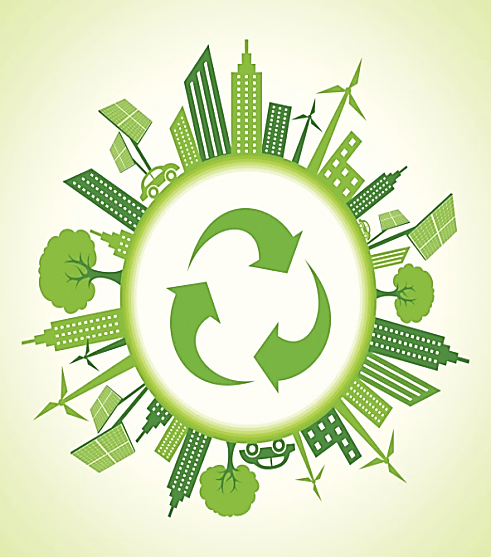 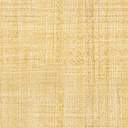 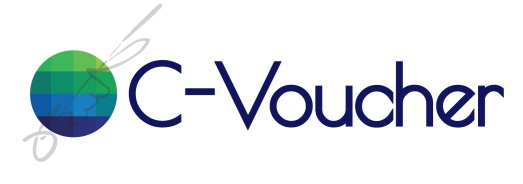 C-VOUCHER –projekt z programu Horyzont 2020 w ramach którego organizowane są warsztaty pt:
 „Identyfikacja wyzwań dla  rozwoju gospodarki obiegu zamkniętego 
na Mazowszu”20 CZERWCA 2018Agencja Rozwoju Mazowsza S.A. zaprasza do  HUB HUB  na ul. Postępu 14  w Warszawie  
         Warsztaty mają na celu przybliżyć Państwu możliwości jakie daje przedsiębiorcom projekt C-Voucher. Pomogą one w identyfikacji wyzwań i problemów z jakimi mazowieckie MŚP borykają się w drodze do rozwoju gospodarki obiegu zamkniętego. Otwarta sesja warsztatów będzie miała wpływ na opracowanie zasad wsparcia, o które w kwocie do 60 tys. Euro mogą ubiegać się przedsiębiorcy.A  G  E  N  D  A 9.30 – 10.00	Rejestracja i networking uczestników10.00 – 10.30	Założenia Projektu C-Voucher10.30 -10.45	Przerwa kawowa10:45 – 13.00	Praca w grupach – Identyfikacja wyzwań 
Circular Economy w Regionie 13.00- 13.15	Sesja pytań i  odpowiedzi 13.15 – 13.45	 Lunch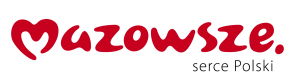 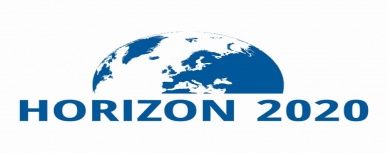 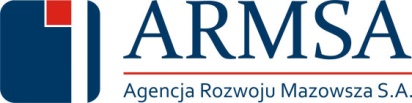 